Логопедическая тетрадь« Автоматизация звука Р»Учитель-логопед МБОУ «Гимназия№1»  Комиссаренко О.В.Занятие 1                                                        Игра "Порычи с Рыжиком".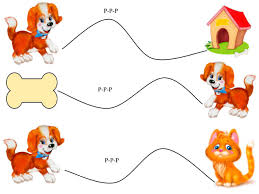 1. Артикуляционная гимнастика и пальчиковая разминка.2. Произнеси звук Р-Р-Р длительно на одном выдохе громко, тихо, шёпотом.3. Произнеси слоги и словара-ра-ра-рак                         ро-ро-ро-ротра-ра-ра-рама                       ро-ро-ро-роботра-ра-ра-ранец                      ро-ро-ро-рогры-ры-ры-рыба                     ру-ру-ру-рукиры-ры-ры-рысь                     ру-ру-ру-рульры-ры-ры-рынок                   ру-ру-ру-Русь4.Запомни повтори слогира-ро-ру-рыро-ру-ры-рару-ры-ра-роры-ра-ро-ру5. Послушай слова, запомни и повтори только те, в которых есть звук Ррама                       нога                    тучка                  руки                   Томамама                      розы                     рыба                 лук                     домалама                       козы                    Рома                  косы                   ручка6. Образуй родственные словарыба - рыбак, рыбачка, рыбина, рыбный.....7. Счёт от 1 - 10 и обратно - рыба, рыбак, рыбка.8. Проговори предложенияРома видит рыбу.                        Рая моет рамы.Ромин папа рыбак.                       Рая ходит на рынок.Рома готовит рыбный суп.           У Раи н клумбе растут розы.Рома и Рая едят рыбу.                У Раи новый ранец.Рома ест раков.                            Рая ест раков.9. Нарисуй картинки (можно наклеить) на слог РА, РО, РЫ, РУ.10. Рассмотри картинки. Назови слова. Определи место звука Р в словах.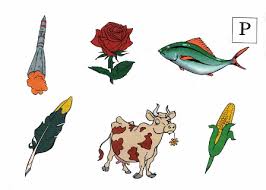 Занятие 2                                              1. Артикуляционная гимнастика и пальчиковая разминка.2. Произнеси звук Р-Р-Р длительно на одном выдохе громко, тихо, шёпотом.                                                       Игра "Порычи с Рыжиком"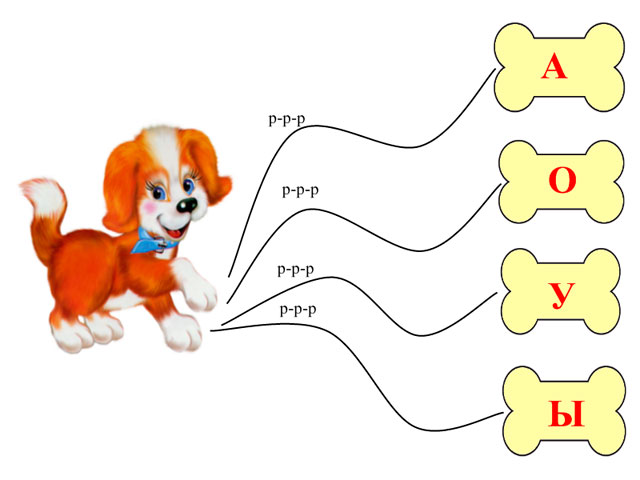 3. Произнеси слоги с изменением ритмического рисункара ----------- ра-ра-ра                           ра-ра-ра  ------------------ раро ----------- ро-ро-ро                           ро-ро-ро  ------------------ рору ----------- ру-ру-ру                            ру-ру-ру  ------------------ руры ----------- ры-ры-ры                         ры-ры-ры  ------------------ ры4. Игра "Закончи слово" - придумай по 4 - 5 слов (взрослый запишет)ра -                ро -                  ру -                  ры -5. Проговори слова (2-3 раза)дыра                           горы                                      перонора                           норы                                       кенгурукора                            шары                                     фигураЮра                            комары                                   бандурадетвора                      дыры                                       ура6. Составьте предложения с этими словами.7. Заучи чистоговорку. Проговори 5 раз.Ра-ра-ра-высокая гора,ра-ра-ра-старая нора,ро-ро-ро-новое перо,ро-ро-ро-Рома, вымой рот,ру-ру-ру-скачет кенгуру,ры-ры-ры-синие шары,ры-ры-ры-много детворы.8. Закончи слова каждой колонки одним из слогов РА, РО, РУ, РЫ.но-              пе-          ша-           впо-го-               ско-         го-           кенгу-ды-             вед-          но-          поут-жа-              озе-         кома-       в го-9. Рассмотри картинки. Назови слова со звуком Р. Определи место звука Р в словах.Занятие 31. Артикуляционная гимнастика и пальчиковая разминка.2. Произнеси звук Р-Р-Р длительно на одном выдохе громко, тихо, шёпотом.3. Игра "Помоги Рыжику прочитать слоги".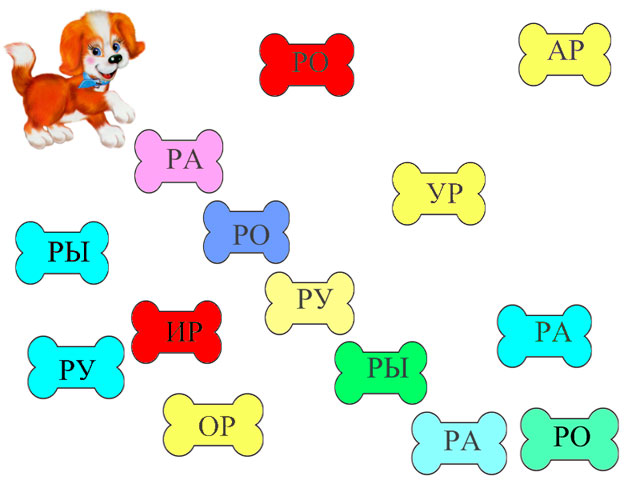 4. Проговори слова 3 разабаран                      сорока                  дорога              парусбарабан                  ворона                 огород               кукурузамуравей                  корова                  пирог                кенгуружираф                     ворота                 творог               парусниккарандаш                народ                   мороз                парусинапирамида               корона                   город                 Марусягитара                     паром                   горох                  карусельдетвора                  корыто                   порог                  оборудовать5. Посчитай от 1-10 и обратно-барабан, гитара, парусник.6. Измени предложения по образцуУ Ромы барабан. - Это Ромин барабан. У Ромы гитара. -У Раи барабан. -У Раи гитара.7. Заучи чистоговорку. Проговори 5 раз.Тара-тара-тара-ра!                                  Поднимаем детвору.Поднимайся, детвора!                             Поднимаем детвору -Поднимайся, детвора -                            Туру-туру-туру-ру!В детский сад идти пора!                          Тыры-тыры-тыры-ры!Туру-туру-туру-ру!                                     Нету дома детвры.8. Рассмотри картинку. Найди слова со звуком Р. Придумай  рассказ.Ответь на вопросы.Какое время года изображено на картинке?Где находится рыбак?Удалась ли рыбалка? Почему?С каким настроением рыбак придёт домой?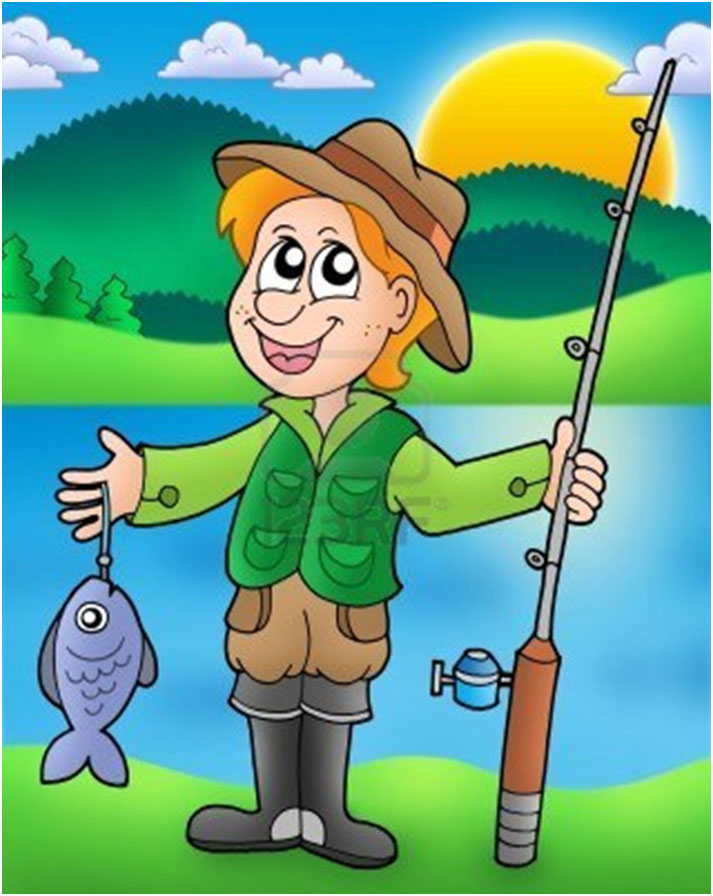 Занятие 41. Артикуляционная гимнастика и пальчиковая разминка.2. Произнеси звук Р-Р-Р длительно на одном выдохе громко, тихо, шёпотом.3. Проговори слоги и словаар-ар-ар-пар               ур-ур-ур-бур              ор-ор-ор-хор                ир-ир-ир-мирар-ар-ар-удар              ур-ур-ур-тур              ор-ор-ор-бор               ир-ир-ир-пирар-ар-ар-загар             ур-ур-ур-шнур          ор-ор-ор-забор           ир-ир-ир-кефирар-ар-ар-санитар        ур-ур-ур-абажур       ор-ор-ор-мотор          ир-ир-ир-зефирер-ер-ер-катер                        ёр-ёр-ёр-ковёрер-ер-ер-ветер                          ёр-ёр-ёр-актёрер-ер-ер-мастер                      ёр-ёр-ёр-костёрер-ер-ер-вечер                        ёр-ёр-ёр-боксёр4. Игра "Телеграф".рупор            топор                   самовар                         ветермир                 помидор              санитар                            мухомор5. Посчитай от 1-10 и обратно - санитар, помидор, рупор, мухомор.6. Спряжение в настоящем времени.рубить ветки топоромсобирать помидоры(я.., ты..., он., она..., мы..., вы..., они...7. Заучи чистоговорку.Проговори 5 раз.Ар-ар-ар-мы купли самовар,ар-ар-ар-в небе вьётся белый пар,ор-ор-ор-ор-вырос в поле мухомор,ор-ор-ор-это Ромин мухомор,ир-ир-ир-Рома любит пить кефир,ёр-ёр-ёр-дети в поле жгут костёр,ёр-ёр-ёр-на стене висит ковёр.8. Рассмотри картинки. Назови слова. Определи место звука Р в словах.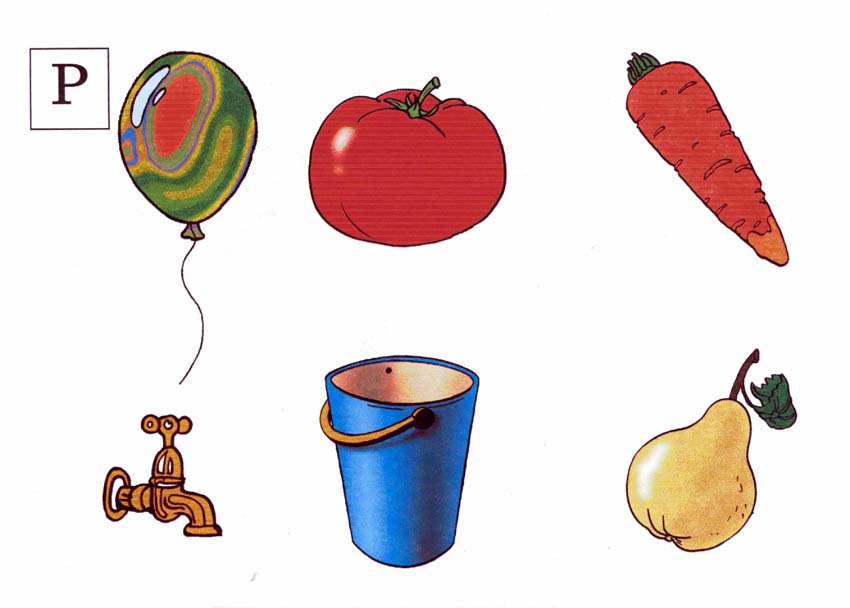 Занятие 51. Артикуляционная гимнастика и пальчиковая разминка.2. Произнеси звук Р-Р-Р длительно на одном выдохе громко, тихо, шёпотом.3. Запомни, повтори слоги.ар-ор-ур-ырор-ур-ыр-арур-ыр-ар-орыр-ар-ор-ур4. Произнеси слоги и словаар - пар - бар - кар - дарор - бор - хор - заборур -тур- бур - шнурир - пир - мир - кефир5. Проговори слова (по 3 раза)карта                        картинка                        горка                            Муркапарта                       карман                           корка                            буркаферма                      барханы                        норка                           шкуркаверба                        форма                          куртка                           маркаарбуз                         персик                         арка                             дырка6. Заучи чистоговорку. Проговори 5 раз.Наша Мурка -Шёлковая шкурка.Мордочка - картинка,Пушистенькая спинка.7. Посчитай от 1-10 и обратно - куртка, карман, арбуз, парта, термос.8. Спряжение в настоящем временикаркать как воронапорхать по парку(я.., ты..., он.., она..., мы..., вы..., они...)9.Придумай 4-5 слов, начинающихся слогом КАР.10. Сложи из букв разрезной азбуки или кубиков слова.картакарманкартинакартингкартон.11. Рассмотри картинки. Назови слова. Определи место звука Р в словах.                       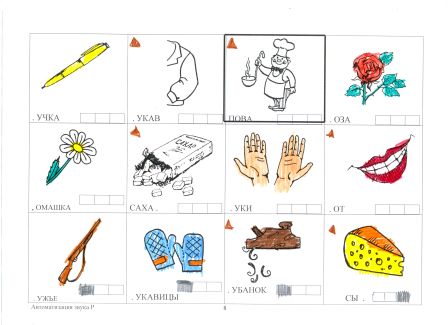 12. Рассмотри картинку. Назови слова со звуком Р. Определи место звука в слове. Раскрась букву Р.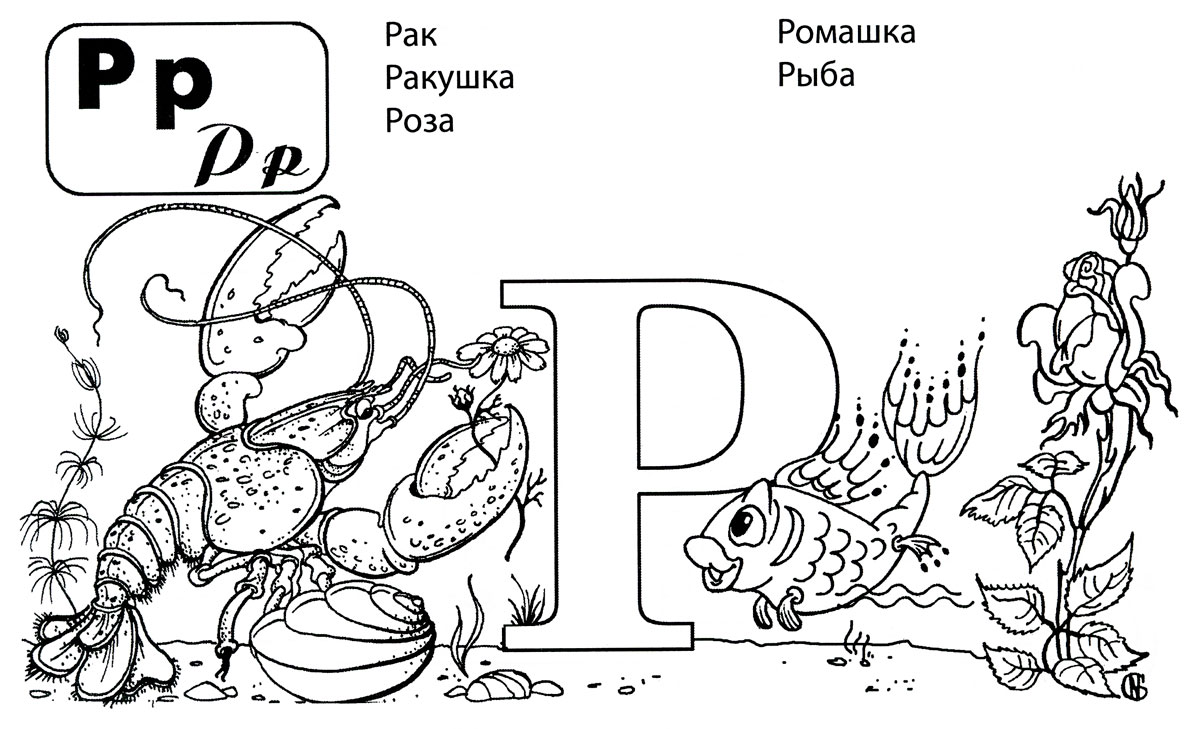 Занятие 61. Артикуляционная гимнастика и пальчиковая разминка.2. Произнеси звук Р-Р-Р длительно на одном выдохе громко, тихо, шёпотом.3. Переставь звуки (и буквы) по образцу в слогах и словахар-ра                                       рак-кар                                                       раб-ор-                                           ром-                                                           норов-ур-                                           рад-                                                            ропот-ыр-                                           ров-                                                             город-Запомни пары слов (рак-кар).4. Скажи правильно - игра "Путаница"огород, горох, на, вырос - На огороде  вырос горох.бахча, арбузы, спеют, на - роща, вороны, в, каркают - Рома, карман, у, на, оторвался, куртка - Рая, парта, за, сидеть - Ира, марка, конверт, на, наклеивает - 5. Повтори чистоговорки (Занятие 4, 5).6. Игра "Назови ласково".ворона - воронушка                                                          коркаарбуз -                                                                              норка - горох -                                                                              Мурка - карман -                                                                            дверка - парта -                                                                               пирамида - марка -                                                                               корова - карта -                                                                                воробей - горка -                                                                                 пирог - 7. Игра "Телеграф" (смотри упражнение 6).8. Отгадай и выучи загадку                          Сам алый, сахарный,                          Кафтан зелёный бархатный.9. Рассмотри картинки. Назови слова. Определи место звука Р в словах.  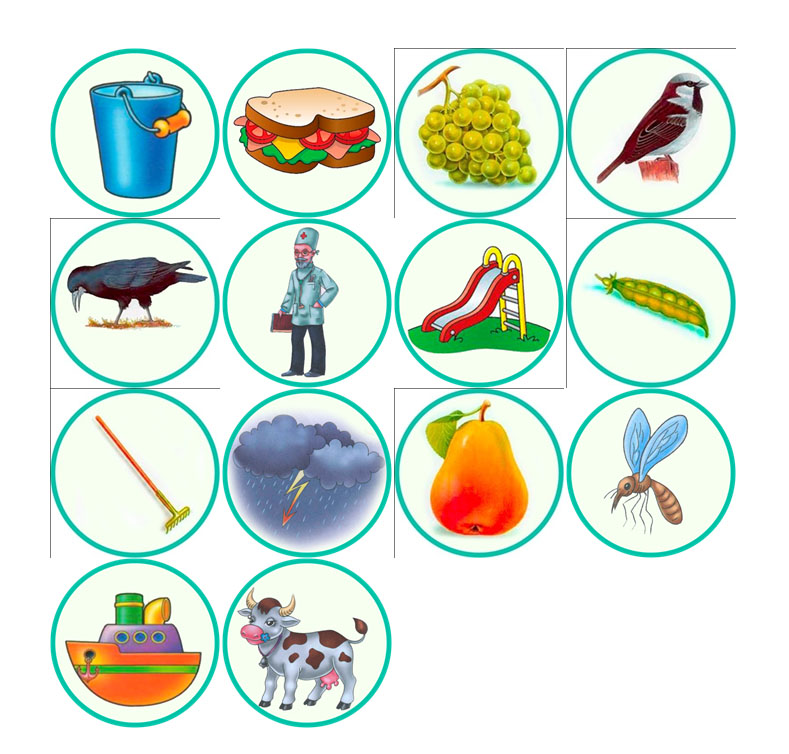 Занятие 71. Артикуляционная гимнастика и пальчиковая разминка.2. Произнеси звук Р-Р-Р длительно на одном выдохе громко, тихо, шёпотом.3. Произнеси слоги и слова.тра-тра-тра-травка                                                                           тро-тро-тро-тростра-тра-тра-трава                                                                             тро-тро-тро-тройкатра-тра-тра-травмай                                                                         тро-тро-тро-тропкатра-тра-тра-тетрадь                                                                          тро-тро-тро-метротра-тра-тра-астра                                                                              тро-тро-тро-матростру-тру-тру-трус                                                                                 тры-тры-тры-метрытру-тру-тру-труд                                                                                 тры-тры-тры-ветрытру-тру-тру-трубы                                                                               тры-тры-тры-центрытру-тру-тру-петрушка                                                                           тры-тры-тры-осетрытру-тру-тру-ватрушки                                                                           тры-тры-тры-театры4. Запомни, повтори слоги.тра-тро-тру-тры                                                                                      атр-отр-утр-ытртро-тру-тры-тра                                                                                      отр-утр-ытр-атртру-тра-тры-тро                                                                                       утр-ытр-атр-отртры-тра-тро-тру                                                                                       ытр-атр-отр-утр5. Измени слова по образцу - игра "Много - один" и "Один - много".метры-метр                                                                                             осмотр-осмотрыцентры-                                                                                                   министр-осётры-                                                                                                    педиатр-театры-                                                                                                     монстр-литры-                                                                                                       сантиметр-6. Посчитай от 1 до 10 и обратно - ТЕТРАДЬ, ТРАМВАЙ, АСТРА.7. Спряжение в настоящем времени.СТРОИТЬ ДЕТСКИЙ ТЕАТР
ТРУБИТЬ В ТРУБУ ПО УТРАМ(я.., ты.., он.., она..., мы.., вы..., они...).8. Заучи чистоговорки, проговори 5 раз.     Назови слова со звуком Р из этих чистоговорок.Труба трубит, труба поёт,Трубач по городу идёт.                         Тра-тра-тра-в детский сад идём с утра                          Тро-тро-тро-едем в садик на метро,                           тру-тру-тру-трубят трубы на ветру,                           тры-тры-тры-в сказках гномики хитры.9. Образуй родственные слова:    Труба -10. Игра "Эхо" - выдели (назови) ударный слог.           трава - ва                                                                                                тройка -        травка - трав                                                                                           постройка -        тетрадь -                                                                                                 ватрушка -        метро -                                                                                                    петрушка -        матрос -                                                                                                   страус -11. Отгадай и выучи загадку.                                   Он плясун, он певун,                                    Он весёлый говорун.                                    Он забавная игрушка,                                    А зовут его .......12. Работа с деформированной фразой.Игра "Путаница".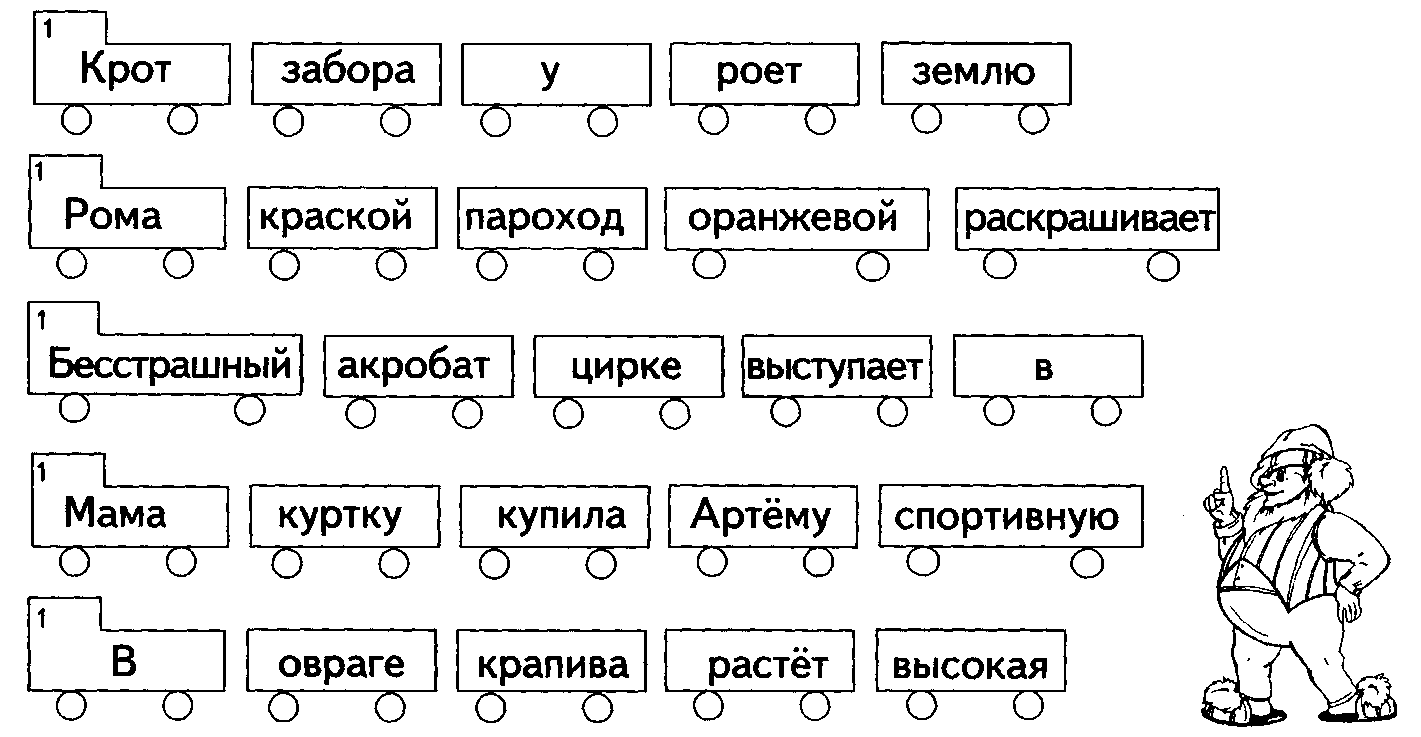 13. Игра "Запомни картинки". Образец; горы-озеро-ведро               карандаш-морковь-топор               рак-пирамида-тетрадь и т.д.Занятие 81. Артикуляционная гимнастика и пальчиковая разминка.2. Произнеси звук Р-Р-Р длительно на одном выдохе громко, тихо, шёпотом.3. Произнеси слоги и слова.дра-дра-дра-драп                                                       дру-дру-дру-другдра-дра-дра-пудра                                                     дру-дру-дру-дружбадра-дра-дра-выдра                                                     дру-дру-дру-подругадра-дра-дра-квадрат                                                   дру-дру-дру-дружить                                                                                   дру-дру-дру-дружныйдро-дро-дро-дрозд                                                       дру-дру-дру-дружинадро-дро-дро-дрожжидро-дро-дро-ведро                                                       дры-дры-дры-кедрыдро-дро-дро-аэродром                                                  дры-дры-кадры4. Запомни, повтори слоги.дра-дро-дру-дры                                                           адр-одр-удр-ыдрдро-дру-дры-дра                                                           одр-удр-ыдр-адрдру-дры-дра-дро                                                            удр-ыдр-адр-одрдры-дра-дро-дру                                                            ыдр-адр-одр-удррда-рдо-рду-рды                                                             арда-орда-урда-ырдардо-рду-рды-рда                                                              орда-урда- ырда-ардарду-рды-рда-рдо                                                               урда-ырда-арда-ордарды-рда-рдо-рду                                                               ырда-арда-орда-урда5. Образуй родственные словаДРУГ - ДРОВА - ДРАКА - 6. Подбери 5 признаков на звук Р к слову ДРУГ, взрослый напишет в тетрадь.7. Заучи чистоговорку, проговори 5 раз.                                        Два дровосека, два дроворуба                                        На дворе дрова топорами рубят:                                        - Раз - дрова! Два - дрова!8. Посчитай от 1 - 10 и обратно - ДРУГ, ПОДРУГА, АЭРОДРОМ, ДРОВОСЕК, ДРОВОРУБ, КВАДРАТ,9. Спряжение в настоящем времени.ДРУЖИТЬ С ДРОВОСЕКАМИ
СТРОИТЬ ДОМИКИ ДЛЯ ДРОЗДОВ
РУБИТЬ ДРОВА ТОПОРОМ
(я.., ты.., он.., она.., мы.., вы.., они...)10. Вставь в слова пропущенные слоги: РА, РО, РЫ, РУ.ВЫД...                       Д..ЗД                                              ДОБ..Й                                         Д..ГД..КОН                       ВЕД..                                              КЕД..                                          ПОД...ГАД..ЧУН                       АВТОД..М                                        Д..БИТЬ                                    ВД..УГКВАД..Т                     КОСМОД..М                                      Д..ЖИТЬ                                 Д..ЖБА11.Рассмотри картинки. Назови слова со звуком Р. Определи место звука Р в словах.   Придумай рассказ.   Ответь на вопросы.Какое время года изображено на картинке?Где находится рыбак?Что делает рыбак?Удалась ли рыбалка? Почему?С каким настроением рыбак придёт домой?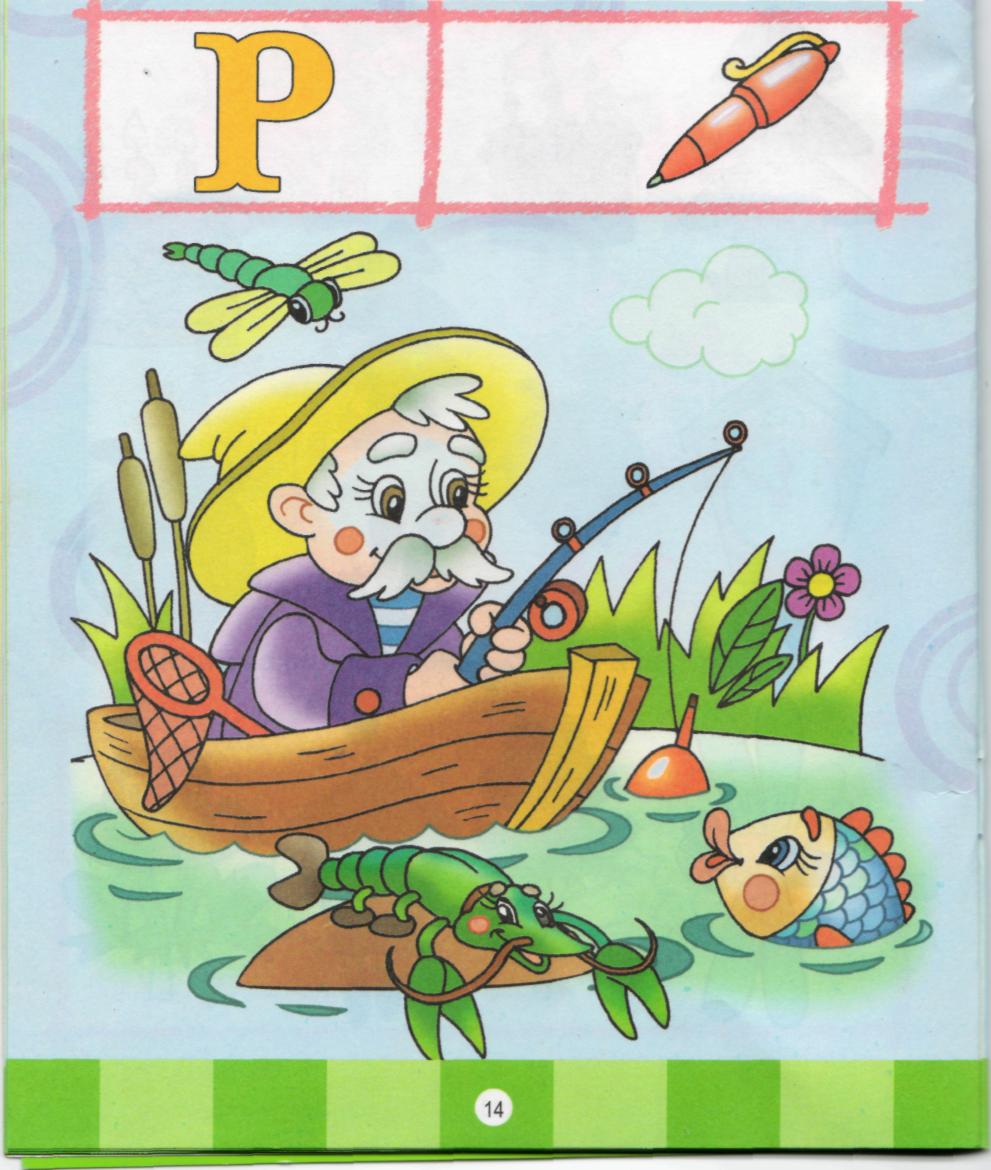 Занятие 91. Артикуляционная гимнастика и пальчиковая разминка.2. Произнеси звук Р-Р-Р длительно на одном выдохе громко, тихо, шёпотом.3. Произнеси слоги и слова.
кра-кра-кра-край                                                                     кро-кро-кро-кроткра-кра-кра-краб                                                                     кро-кро-кро-кровькра-кра-кра-краска                                                                  кро-кро-кро-кросскра-кра-кра-красный                                                                кро-кро-кро-крошкикра-кра-кра-кран                                                                      кро-кро-кро- микробкра-кра-кра-икра                                                                      кро-кро-кро- крокускры-кры-кры-крыса                                                                    кру-кру-кру-круг  кры-кры-кры-крыша                                                                   кру-кру-кру-крупныйкры-кры-кры-Крым                                                                     кру-кру-кру-вокругкры-кры-кры-крыть                                                                    кру-кру-кру-кружкакры-кры-кры-открыть                                                                 кру-кру-кру-крутой4. Запомни и повтори слогикро-кро-кру-кры                                                                             акр-окр-укр-ыкркро-кру-кры-кра                                                                             окр-укур-ыкр-акркру-кры-кра-кро                                                                             укр-ыкр-акр-окр  рка-рко-рку-ркы                                                                             арк-орк-урк-ыркрко-рку-ркы-рка                                                                             орк-урк-ырк-аркрку-ркы-рка-рко                                                                             урк-ырк-арк-оркркы-рка-рко-рку                                                                             ырк-арк-орк-урк5. Подбери в тексте родственные слова к словам КРУГ и ОТКРЫТЬа) КРУГДети сели в кружок. Снег в воздухе кружится. На экваторе круглый год жара. Числа меньше единицы округляют. В нашем округе много школ и детских садов. Вокруг цветут крокусы. Школьники измеряют длину окружности.б) ОТКРЫТЬМама укрыла Раю одеялом. Рома открывает дверь. Мама закрывает крышку. Слесарь перекрыл воду. огородник прикрыл молодые всходы от заморозков. В баснях всегда есть скрытый смысл.6. Посчитай от 1 до 10 и обратно - АКРОБАТ, КРАСАВИЦА, КРОВАТЬ,7. Спряжение в будущем времениРАСКРЫТЬ РОТ
РАСКРАСИТЬ КРАСНОЙ КРАСКОЙ КРАБА(я.., ты.., он.., она.., мы.., вы.., они...)8. Отгадай и выучи загадку.К нам во двор пробрался крот,Роет землю у ворот.Тонна в рот земли войдёт,Если крот раскроет рот.9. Игра "Путаница".краска, Рая, помидор, красная, раскрасить - Рая раскрасила помидор красной краской.акробат, цирк, арена, выступать, на -мама, кроссовки, купила, Рома, новые -овраг, крапива, расти, много, в -крот, ворота, двор, наш, у, роет, земля -    10. Рассмотри картинки. Назови слова. Определи место звука Р в словах.       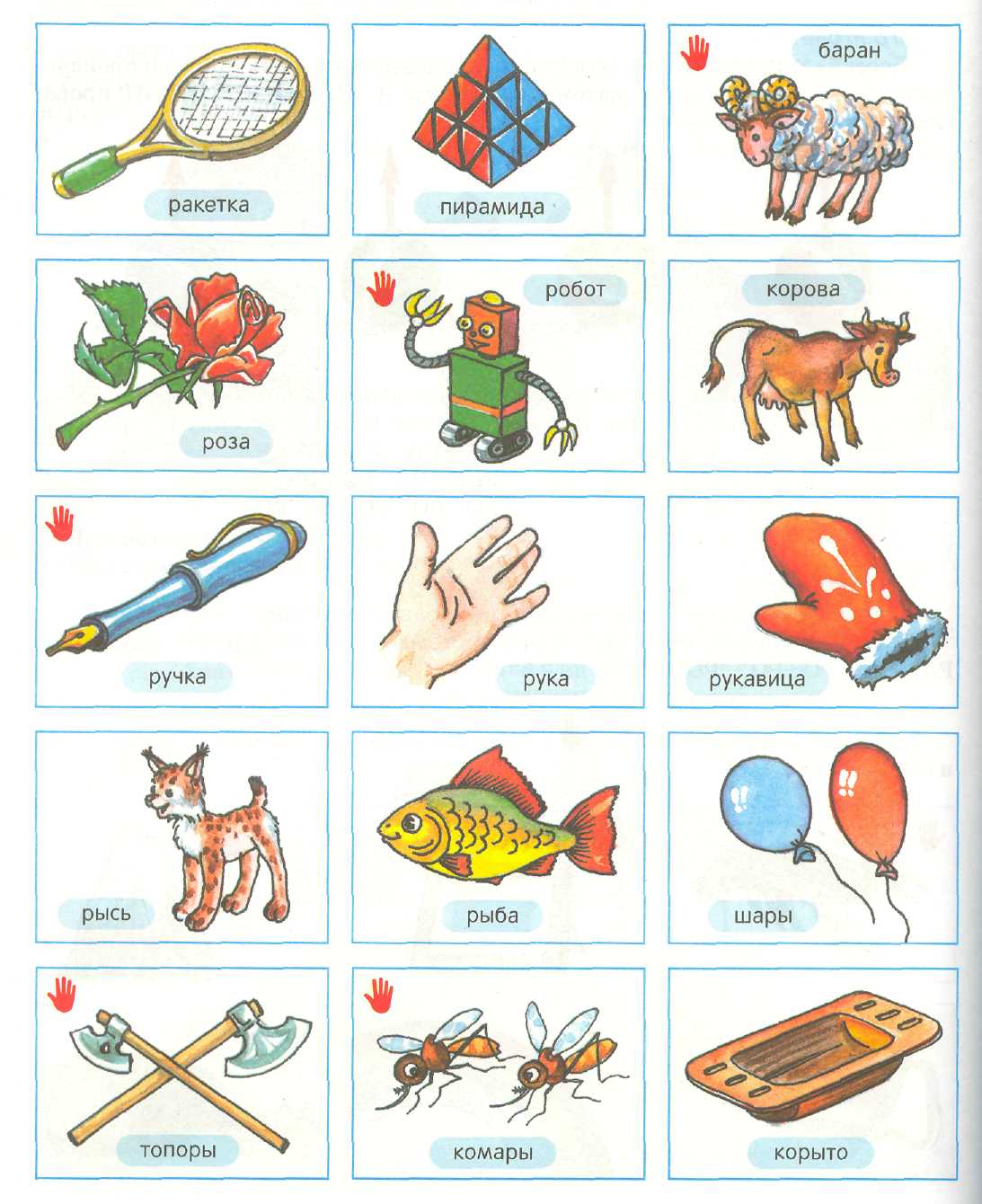 Занятие 101. Артикуляционная гимнастика и пальчиковая разминка.2. Произнеси звук Р-Р-Р длительно на одном выдохе громко, тихо, шёпотом.3. Произнеси слоги и слова.
гра-гра-гра-град                                                                    гро-гро-гро-громгра-гра-гра-грамм                                                                 гро-гро-гро-грохотгра-гра-гра-игра                                                                    гро-гро-гро-грозыгра-гра-гра-играть                                                                 гро-гро-гро-громкийгра-гра-гра-грамота                                                               гро-гро-гро- грозныйгра-гра-гра-фотография                                                        гру-гру-гру-грузовикгра-гра-гра-граната                                                               гру-гру-гру-грушагра-гра-гра-график                                                               гру-гру-гру-грузгра-гра-гра-градусник                                                          гру-гру-гру-грубыйгра-гра-гра-графиня                                                             гру-гру-гру-грусть4. Запомни и повтори слогигро-гро-гру-гры                                                                             агр-огр-угр-ыгргро-гру-гры-гра                                                                             огр-угр-ыгр-агргру-гры-гра-гро                                                                             угр-ыгр-агр-огр  гра-гро-гру-гры                                                                             агр-огр-угр-ыгр5. Посчитай от 1 до 10 и обратно - ИГРУШКА, ГРУЗОВИК.6. Спряжение в настоящем времени.ГРУЗИТЬ ГРУШИ В ГРУЗОВИК,
ФОТОГРАФИРОВАТЬ КРАСИВЫЕ ИГРУШКИ.(я.., ты.., он.., она.., мы.., вы.., они...)7. Образуй родственные слова:ГРУЗ -ФОТОГРАФ -8. Заучи чистоговорку. Проговори 5 раз. Назови слова со звуком Р из этой чистоговорки.В небе гром, гроза.Закрывай глаза.Грома нет, трава блестит,В небе радуга горит.9. Рассмотри картинку. Помоги Роме найти слова со звуком Р. Определи место звука Р в словах.   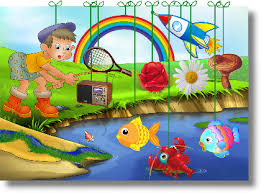 Занятие 111. Артикуляционная гимнастика и пальчиковая разминка.2. Произнеси звук Р-Р-Р длительно на одном выдохе громко, тихо, шёпотом.3. Произнеси слоги и слова.
бра-бра-бра-брат                                                                  бро-бро-бро-бровибра-бра-бра-брать                                                                 бро-бро-бро-бросьбра-бра-бра-браво                                                                 бро-бро-бро-бродбра-бра-бра-брак                                                                   бро-бро-бро-бронзабры-бры-бры-брызги                                                              бру-бру-бру-брусьябры-бры-бры-брынза                                                              бру-бру-бру-брусникабры-бры-бры-брысь                                                               бру-бру-бру-брусокбры-бры-бры-брызги                                                              бру-бру-бру-брусчатка4. Запомни, повтори.а) слогибра-бро-бру-бры                                                                    абр-обр-убр-ыбрбро-бру-бры-бра                                                                    обр-убр-ыбр-абрбру-бры-бра-бро                                                                    убр-ыбр-абр-обрбры-бра-бро-бру                                                                    ыбр-абр-обр-убрб) словавыдра-зебра-кобра-швабра              бобры-добры-зебры-кобрыбродяги-бросить-бранить-бродить(взрослый 4 раза меняет порядок слов).5. Посчитай от 1 до 10 и обратно - ЗЕБРА, КОБРА, ВЫДРА, БОБР.6. Спряжение в настоящем времениБРОДИТЬ ПО КРУТОМУ ОБРЫВУБРОСАТЬ БРУСОК В ПРУД С КРУТОГО ОБРЫВА(я.., ты.., он.., она.., мы.., вы.., они...).7. Заучи чистоговорку. Проговори 5 раз.Все бобры добры для своих бобрят.8. Образуй родственные слова.Бобр (бобёр) - 9. Назови предметметы. Придумай предложения.Занятие 121. Артикуляционная гимнастика и пальчиковая разминка.2. Произнеси звук Р-Р-Р длительно на одном выдохе громко, тихо, шёпотом.3. Произнеси слоги и слова.пра-пра-пра-право                                                       про-про-про-просопра-пра-пра-правда                                                     про-про-про-пробкапра-пра-пра-направо                                                    про-про-про-пропускпра-пра-пра-праздник                                                   про-про-про-проводпры-пры-пры-прыгать                                                   пру-пру-пру-прудпры-пры-пры-прыжок                                                    пру-пру-пру-прутикпры-пры-пры-прыгун                                                     пру-пру-пру-пружина4. Запомни, повтори слоги.пра-про-пру-пры                                                          апр-опр-упр-ыпрпро-пру-пры-пра                                                          опр-упр-ыпр-апрпру-пры-пра-про                                                          упр-ыпр-апр-опрпры-пра-про-пру                                                           ыпр-апр-опр-упр5. Образуй слова-признаки по образцу.простуда - простудное (заболевание)правда - ......................(человек)правильно - .................(ответ)продукты - ...................(ярмарка)продовольствие - .........(магазин)промтовары - ................(отдел)промышленность - .......(одежда)6. Посчитай от 1 до 10 и обратно -ПРАЗДНИК, ПРУЖИНА, ПРОСТЫНЯ, ПРОКАЗНИК.7. Спряжение в будущем времениПРЫГНУТЬ В ПРУД С КРУТОГО ОБРЫВАПРОВОРОНИТЬ ПРАЗДНИЧНЫЙ КОНЦЕРТ(я.., ты.., он.., она.., мы.., вы.., они...).8. Образуй слова-действия по образцу.проход - Рома проходит направо.пробег -провод -проказник -прыгун -простуда -пропуск -прыжок -9. Заучи чистоговорку. Проговори 5 раз.Проворонила ворона воронёнка.10. Игра "Найди дорожку". Проходим дорогу только глазами.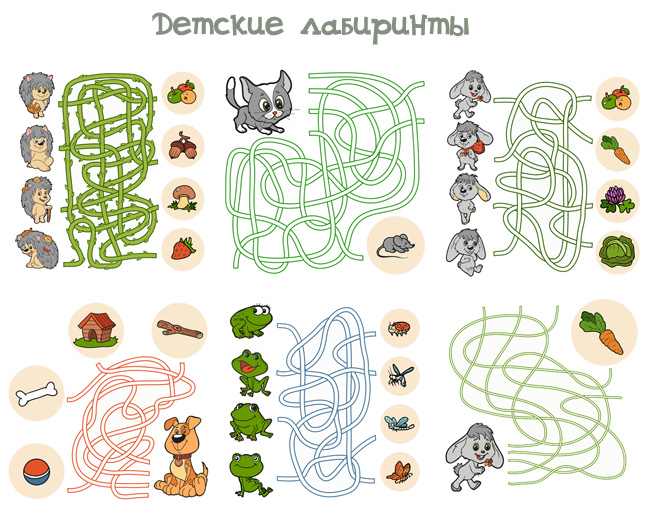 11. Рассмотри картинку. Назови слова со звуком Р в начале слова, в середине слова, в конце слова.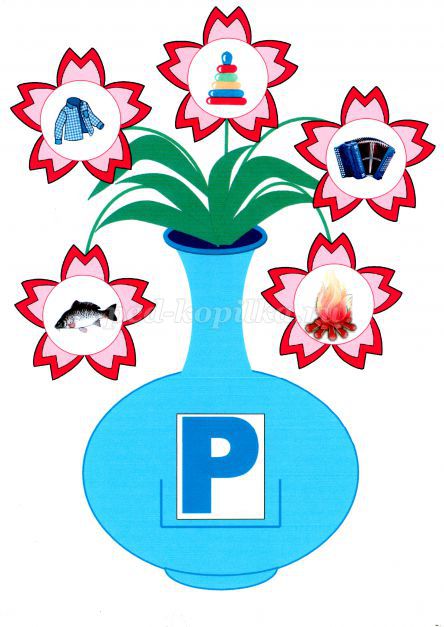 Занятие 131. Артикуляционная гимнастика и пальчиковая разминка.2. Произнеси звук Р-Р-Р длительно на одном выдохе громко, тихо, шёпотом.3.Вспомни слова на звук Р из4. Повтори все чистоговорки со звуком Р.5. Проговори слова (по 3 раза)оркестр                                        термометр                                                мраморбарьер                                         скороговорка                                             транспортфарфор                                       программа                                                 тракторквартира                                      литература                                                 фермер6. Посчитай от 1 до 10 и обратно -ОРКЕСТР, СКОРОГОВОРКА, КВАРТИРА, ТЕРМОМЕТР.7. Спряжение в настоящем времениФОТОГРАФИРОВАТЬ ДРУГА.МАРШИРОВАТЬ С ОРКЕСТРОМ.(я.., ты.., он.., она.., мы.., вы.., они...).8. Образуй слова - признаки по образцу, подбери к ним предметы:литература - литературный музейфарфор -мрамор -квартира -программа -транспорт -трактор -фермер -9. Вставь пропущенную букву Р в слова..упо.                                                    то.ше.                                                    аэ.од.омт.отуа.                                                  х.аб.ый                                                 п.о.убь.азгово.                                                ква.ти.а                                                т.акто.о.кест.                                                 фе.ме.                                                  п.ог.амма10. Заучи чистоговорку. Проговори 5 раз.   Скоро мы все скороговорки выскороговорим.    11. Рассмотри "Улитку". Найди все слова со звуком Р. Игра "Телеграф"1 слог          2 слога          3 слогатигр дроватроллейбус и т.д.